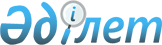 "2009 жылға арналған аудандық бюджет туралы" Меркі аудандық мәслихатының 2008 жылғы 26 желтоқсандағы № 17-5 шешіміне өзгерістер енгізу туралы
					
			Күшін жойған
			
			
		
					Жамбыл облысы Меркі аудандық мәслихатының 2009 жылғы 24 қарашадағы N 27-4 шешімі. Жамбыл облысы Меркі ауданының әділет басқармасында 2009 жылғы 03 желтоқсанда Нормативтік құқықтық кесімдерді мемлекеттік тіркеудің тізіліміне № 70 болып енгізілді. Шешімінің қабылдау мерзімінің өтуіне байланысты қолдану тоқтатылды - Меркі аудандық Әділет басқармасының 2010 жылғы 27 мамырдағы № 4-1151 хатымен      Ескерту: Шешімінің қабылдау мерзімінің өтуіне байланысты қолдану тоқтатылды - Меркі аудандық Әділет басқармасының 2010.05.27 № 4-1151 хатымен.

      «Қазақстан Республикасының Бюджет кодексі» Қазақстан Республикасының 2008 жылғы 4 желтоқсандағы Кодексінің 109 бабына, «Қазақстан Республикасындағы жергілікті мемлекеттік басқару және өзін-өзі басқару туралы» Қазақстан Республикасының 2001 жылғы 23 қаңтардағы Заңының 6 бабына сәйкес және «2009 жылға арналған облыстық бюджет туралы» Жамбыл облыстық мәслихатының 2008 жылғы 18 желтоқсандағы № 10-4 шешіміне өзгерістер енгізу туралы» Жамбыл облыстық мәслихатының 2009 жылдың 29 қазанындағы № 16-5 шешімі (Нормативтік құқықтық актілерінің мемлекеттік тізілімінде № 1729 болып тіркелген) негізінде аудандық мәслихат ШЕШІМ ЕТТІ:



      1. «2009 жылға арналған аудандық бюджет туралы» Меркі аудандық мәслихатының 2008 жылғы 26 желтоқсандағы № 17-5 шешіміне (Нормативтік құқықтық актілерінің мемлекеттік тізілімінде № 6-6-62 болып тіркелген, 2009 жылғы 21-23 қаңтардағы «Меркі тынысы» газетінде жарияланған) келесі өзгерістер енгізілсін:



      1 тармақта:

      1) тармақшадағы «2716145» сандары «2727485» сандарымен ауыстырылсын;

      «376419» сандары «378378» сандарымен ауыстырылсын;

      «13945» сандары «378378» сандарымен ауыстырылсын;

      «7600» сандары «3560» сандарымен ауыстырылсын;

      «2318181» сандары «2329521» сандарымен ауыстырылсын;

      2) тармақшадағы «2745858» сандары «2757198» сандарымен ауыстырылсын;



      Аталған шешімнің № 1-қосымшасы осы шешімнің қосымшасына сәйкес жаңа басылымда мазмұндалсын.



      2. Осы шешім әділет органдарында мемлекеттік тіркеуден өткен күннен бастап күшіне енеді және 2009 жылдың 1 қаңтарынан бастап қолданысқа енгізіледі.      Аудандық мәслихат                          Аудандық мәслихат

      сессиясының төрағасы:                      хатшысы:

      Ғ. Әшкеев                                  Т. Олжабай

Меркі ауданы мәслихатының

2009 жылға 24 қарашадағы

№ 27-4 шешіміне қосымшаМеркі аудандық мәслихатының

2008 жылғы 26 желтоқсандағы

№ 17-5 шешіміне № 1-қосымша 2009 жылға арналған Меркі ауданының бюджеті
					© 2012. Қазақстан Республикасы Әділет министрлігінің «Қазақстан Республикасының Заңнама және құқықтық ақпарат институты» ШЖҚ РМК
				СанатСанатСанатСанатСомасы, мың теңгеСыныпСыныпСыныпСомасы, мың теңгеСыныпСыныпСомасы, мың теңге12345I. КІРІСТЕР27274851Салық түсімдері37837801Табыс салығы848142Жеке табыс салығы8481403Әлеуметтік салық1198561Әлеуметтік салық11985604Меншікке салынатын салықтар849241Мүлікке салынатын салықтар454063Жер салығы65434Көлік құралдарына салынатын салық306905Бірыңғай жер салығы228505Тауарларға, жұмыстарға және қызмет көрсетуге салынатын ішкі салықтар839272Акциздер783254Кәсіпкерлік және кәсіби қызметті жүргізгені үшін алынатын алымдар53025Құмар ойын бизнесі30008Заңдық мәнді іс-әрекеттерді жасағаны және (немесе) құжаттар бергені үшін оған уәкілеттігі бар мемлекеттік органдар немесе лауазымды адамдар алатын міндетті төлемдер48571Мемлекеттік баж48572Салықтық емес түсімдер1602601Мемлекет меншігінен түсетін түсімдер2911Мемлекеттік кәсіпорындардың таза кірісі бөлігіндегі түсімдер115Мемлекет меншігіндегі мүлікті жалға беруден түсетін кірістер28002Мемлекеттік бюджеттен қаржыландырылатын мемлекеттік мекемелердің тауарларды (жұмыстарды, қызметтер көрсетуді) өткізуден түсетін түсімдер111Мемлекеттік бюджеттен қаржыландырылатын мемлекеттік мекемелердің тауарларды (жұмыстарды, қызметтер көрсетуді) өткізуден түсетін түсімдер1104Мемлекеттік бюджеттен қаржыландырылатын, сондай-ақ Қазақстан Республикасы Ұлттық Банкінің бюджетінен (шығыстар сметасынан) ұсталатын және қаржыландырылатын мемлекеттік мекемелер салатын айыппұлдар, өсімпұлдар, санкциялар, өндіріп алулар107041Мемлекеттік бюджеттен қаржыландырылатын, сондай-ақ Қазақстан Республикасы Ұлттық Банкінің бюджетінен (шығыстар сметасынан) ұсталатын және қаржыландырылатын мемлекеттік мекемелер салатын айыппұлдар, өсімпұлдар, санкциялар, өндіріп алулар1070406Басқа да салықтық емес түсімдер50201Басқа да салықтық емес түсімдер50203Негізгі капиталды сатудан түсетін түсімдер356003Жерді және материалдық емес активтерді сату35601Жерді сату35002Материалдық емес активтерді сату 604Трансферттердің түсімдері23295212Облыстық бюджеттен түсетін трансферттер2329521Функционалдық топФункционалдық топФункционалдық топФункционалдық топФункционалдық топСомасы, мың теңгеКіші функцияКіші функцияКіші функцияКіші функцияСомасы, мың теңгеБюджеттік бағдарламалардың әкімшісіБюджеттік бағдарламалардың әкімшісіБюджеттік бағдарламалардың әкімшісіСомасы, мың теңгеБағдарламаБағдарламаСомасы, мың теңге123456II. Шығындар275719801Жалпы сипаттағы мемлекеттiк қызметтер17145301Мемлекеттiк басқарудың жалпы функцияларын орындайтын өкiлдi, атқарушы және басқа органдар144631112Аудан (облыстық маңызы бар қала) мәслихатының аппараты11197001Аудан (облыстық маңызы бар қала) мәслихатының қызметін қамтамасыз ету11197122Аудан (облыстық маңызы бар қала) әкімінің аппараты46792001Аудан (облыстық маңызы бар қала) әкімінің қызметін қамтамасыз ету46292002Ақпараттық жүйелер құру500123Қаладағы аудан, аудандық маңызы бар қала, кент, ауыл (село), ауылдық (селолық) округ әкімінің аппараты86642001Қаладағы ауданның, аудандық маңызы бар қаланың, кенттің, ауылдың (селоның), ауылдық (селолық) округтің әкімі аппаратының қызметін қамтамасыз ету8664202Қаржылық қызмет17366452Ауданның (облыстық маңызы бар қаланың) қаржы бөлімі17366001Қаржы бөлімінің қызметін қамтамасыз ету13339003Салық салу мақсатында мүлікті бағалауды жүргізу402705Жоспарлау және статистикалық қызмет9456453Ауданның (облыстық маңызы бар қаланың) экономика және бюджеттік жоспарлау бөлімі9456001Экономика және бюджеттік жоспарлау бөлімнің қызметін қамтамасыз ету945602Қорғаныс59201Әскери мұқтаждар592122Аудан (облыстық маңызы бар қала) әкімінің аппараты592005Жалпыға бірдей әскери міндетті атқару шеңберіндегі іс-шаралар59203Қоғамдық тәртіп, қауіпсіздік, құқық, сот, қылмыстық-атқару қызметі138401Құқық қорғау қызметi1384458Ауданның (облыстық маңызы бар қаланың) тұрғын үй-коммуналдық шаруашылығы, жолаушылар көлігі және автомобиль жолдары бөлімі1384021Елді мекендерде жол жүру қозғалысын реттеу бойынша жабдықтар мен құралдарды пайдалану138404Бiлiм беру221929501Мектепке дейiнгi тәрбие және оқыту81799464Ауданның (облыстық маңызы бар қаланың) білім беру бөлімі81799009Мектепке дейінгі тәрбие ұйымдарының қызметін қамтамасыз ету 8179902Жалпы бастауыш, жалпы негізгі, жалпы орта бiлiм беру1908446123Қаладағы аудан, аудандық маңызы бар қала, кент, ауыл (село), ауылдық (селолық) округ әкімінің аппараты6990005Ауылдық (селолық) жерлерде балаларды мектепке дейін тегін алып баруды және кері алып келуді ұйымдастыру6990464Ауданның (облыстық маңызы бар қаланың) білім беру бөлімі1901456003Жалпы білім беру1827064006Балалар үшін қосымша білім беру68035010Білім беру саласындағы мемлекеттік жүйенің жаңа технологияларын енгізу635704Техникалық және кәсіптік, орта білімнен кейінгі білім беру34304464Ауданның (облыстық маңызы бар қаланың) білім беру бөлімі34304018Кәсіптік оқытуды ұйымдастыру3430409Бiлiм беру саласындағы өзге де қызметтер194746464Ауданның (облыстық маңызы бар қаланың) білім беру бөлімі111492001Ауданның (облыстық маңызы бар қаланың) білім беру бөлімінің қызметін қамтамасыз ету6944004Ауданның (облыстық маңызы бар қаланың) мемлекеттік білім беру мекемелерінде білім беру жүйесін ақпараттандыру7378005Ауданның (облыстық маңызы бар қаланың) мемлекеттік білім беру мекемелер үшін оқулықтар мен оқу-әдістемелік кешендерді сатып алу және жеткізу18800Өңірлік жұмыспен қамту және кадрларды қайта даярлау стратегиясын іске асыру шеңберінде білім беру объектілерін күрделі, ағымды жөндеу78370467Ауданның (облыстық маңызы бар қаланың) құрылыс бөлімі83254037Білім беру объектілерін салу және реконструкциялау8325406Әлеуметтiк көмек және әлеуметтiк қамсыздандыру16263102Әлеуметтiк көмек147433123Қаладағы аудан, аудандық маңызы бар қала, кент, ауыл (село), ауылдық (селолық) округ әкімінің аппараты5258003Мұқтаж азаматтарға үйінде әлеуметтік көмек көрсету5258451Ауданның (облыстық маңызы бар қаланың) жұмыспен қамту және әлеуметтік бағдарламалар бөлімі142175002Еңбекпен қамту бағдарламасы12013004Ауылдық жерлерде тұратын денсаулық сақтау, білім беру, әлеуметтік қамтамасыз ету, мәдениет және спорт мамандарына отын сатып алуға Қазақстан Республикасының заңнамасына сәйкес әлеуметтік көмек көрсету129005Мемлекеттік атаулы әлеуметтік көмек18400006Тұрғын үй көмегі6170007Жергілікті өкілетті органдардың шешімі бойынша азаматтардың жекелеген топтарына әлеуметтік көмек14841010Үйде тәрбиеленіп оқытылатын мүгедек балаларды материалдық қамтамасыз ету433101618 жасқа дейінгі балаларға арналған мемлекеттік жәрдемақы80600017Мүгедектерді оңалту жеке бағдарламасына сәйкес, мұқтаж мүгедектерді міндетті гигиеналық құралдармен қамтамасыз етуге, және ымдау тілі мамандарының, жеке көмекшілердің қызмет көрсету569109Әлеуметтiк көмек және әлеуметтiк қамтамасыз ету салаларындағы өзге де қызметтер15198451Ауданның (облыстық маңызы бар қаланың) жұмыспен қамту және әлеуметтік бағдарламалар бөлімі15198001Жұмыспен қамту және әлеуметтік бағдарламалар бөлімінің қызметін қамтамасыз ету14438011Жәрдемақыларды және басқа да әлеуметтік төлемдерді есептеу, төлеу мен жеткізу бойынша қызметтерге ақы төлеу76007Тұрғын үй-коммуналдық шаруашылық4591602Коммуналдық шаруашылық22235123Қаладағы аудан, аудандық маңызы бар қала, кент, ауыл (село), ауылдық (селолық) округ әкімінің аппараты3430014Елді мекендерді сумен жабдықтауды ұйымдастыру3430458Ауданның (облыстық маңызы бар қаланың) тұрғын үй-коммуналдық шаруашылығы, жолаушылар көлігі және автомобиль жолдары бөлімі9526012Сумен жабдықтау және су бөлу жүйесінің қызмет етуі7030028Коммуналдық шаруашылығын дамыту2496467Ауданның (облыстық маңызы бар қаланың) құрылыс бөлімі9279006Сумен жабдықтау жүйесін дамыту927903Елді мекендерді көркейту23681123Қаладағы аудан, аудандық маңызы бар қала, кент, ауыл (село), ауылдық (селолық) округ әкімінің аппараты1519008Елді мекендерде көшелерді жарықтандыру220011Елді мекендерді абаттандыру мен көгалдандыру1299458Ауданның (облыстық маңызы бар қаланың) тұрғын үй-коммуналдық шаруашылығы, жолаушылар көлігі және автомобиль жолдары бөлімі22162015Елді мекендердегі көшелерді жарықтандыру4749017Жерлеу орындарын күтіп-ұстау және туысы жоқтарды жерлеу183018Елді мекендерді абаттандыру және көгалдандыру1723008Мәдениет, спорт, туризм және ақпараттық кеңiстiк9808601Мәдениет саласындағы қызмет33210455Ауданның (облыстық маңызы бар қаланың) мәдениет және тілдерді дамыту бөлімі33210003Мәдени-демалыс жұмысын қолдау3321002Спорт500465Ауданның (облыстық маңызы бар қаланың) дене шынықтыру және спорт бөлімі500006Аудандық (облыстық маңызы бар қалалық)  деңгейде спорттық жарыстар өткiзу150007Әртүрлi спорт түрлерi бойынша аудан (облыстық маңызы бар қала) құрама командаларының мүшелерiн дайындау және олардың облыстық спорт жарыстарына қатысуы35003Ақпараттық кеңістік46080455Ауданның (облыстық маңызы бар қаланың) мәдениет және тілдерді дамыту бөлімі32980006Аудандық (қалалық) кiтапханалардың жұмыс iстеуi32761007Мемлекеттік тілді және Қазақстан халықтарының басқа да тілдерін дамыту219456Ауданның (облыстық маңызы бар қаланың) ішкі саясат бөлімі13100002Бұқаралық ақпарат құралдары арқылы мемлекеттiк ақпарат саясатын жүргізу1310009Мәдениет, спорт,туризм және ақпараттық кеңістікті ұйымдастыру жөніндегі өзге де қызметтер18296455Ауданның (облыстық маңызы бар қаланың) мәдениет және тілдерді дамыту бөлімі5101001Мәдениет және тілдерді дамыту бөлімінің қызметін қамтамасыз ету5101456Ауданның (облыстық маңызы бар қаланың) ішкі саясат бөлімі10037001Ішкі саясат бөлімінің қызметін қамтамасыз ету3777003Жастар саясаты саласындағы өңірлік бағдарламаларды iске асыру6260465Ауданның (облыстық маңызы бар қаланың) Дене шынықтыру және спорт бөлімі3158001Дене шынықтыру және спорт бөлімі қызметін қамтамасыз ету315810Ауыл, су, орман, балық шаруашылығы, ерекше қорғалатын табиғи аумақтар, қоршаған ортаны және жануарлар дүниесін қорғау, жер қатынастары3160701Ауыл шаруашылығы12689462Ауданның (облыстық маңызы бар қаланың) ауыл шаруашылық бөлімі12689001Ауыл шаруашылығы бөлімінің қызметін қамтамасыз ету8638004Ауру жануарларды санитарлық союды ұйымдастыру850005Алып қойылатын және жойылатын ауру жануарлардың, жануарлардан алынатын өнімдер мен шикізаттың құнын иелеріне өтеу1030020Көктемгі егіс және егін жинау жұмыстарын жүргізу үшін қажетті жанар-жағар май және басқа да тауар-материалдық құндылықтарының құнын арзандатуға берілетін ағымдағы нысаналы трансферттер300099Республикалық бюджеттен берілетін нысаналы трансферттер есебiнен аудандардың (облыстық маңызы бар қалалардың) бюджеттеріне ауылдық елді мекендер саласының мамандарын әлеуметтік қолдау шараларын іске асыру 187106Жер қатынастары4118463Ауданның (облыстық маңызы бар қаланың) жер қатынастары бөлімі4118001Жер қатынастары бөлімінің қызметін қамтамасыз ету411809Ауыл, су, орман, балық шаруашылығы және қоршаған ортаны қорғау мен жер қатынастары саласындағы өзге де қызметтер14800455Ауданның (облыстық маңызы бар қаланың) мәдениет және тілдерді дамыту бөлімі14800008Өңірлік жұмыспен қамту және кадрларды қайта даярлау стратегиясын іске асыру шеңберінде ауылдарда (селоларда), ауылдық (селолық) округтерде әлеуметтік жобаларды қаржыландыру1480011Өнеркәсіп, сәулет, қала құрылысы және құрылыс қызметі986002Сәулет, қала құрылысы және құрылыс қызметі9860467Ауданның (облыстық маңызы бар қаланың) құрылыс бөлімі6222001Құрылыс бөлімінің қызметін қамтамасыз ету3357108Жергілікті бюджеттік инвестициялық жобалардың (бағдарламалардың) техникалық-экономикалық негіздемелерін әзірлеу және оларға сараптама жасау2865468Ауданның (облыстық маңызы бар қаланың) сәулет және қала құрылысы бөлімі3638001Қала құрылысы және сәулет бөлімінің қызметін қамтамасыз ету363812Көлік және коммуникация567501Автомобиль көлігі5675458Ауданның (облыстық маңызы бар қаланың) тұрғын үй-коммуналдық шаруашылығы, жолаушылар көлігі және автомобиль жолдары бөлімі5675023Автомобиль жолдарының жұмыс істеуін қамтамасыз ету567513Басқалар986403Кәсіпкерлік қызметті қолдау және бәсекелестікті қорғау3752469Ауданның (облыстық маңызы бар қаланың) кәсіпкерлік бөлімі3752001Кәсіпкерлік бөлімі қызметін қамтамасыз ету375209Басқалар6112452Ауданның (облыстық маңызы бар қаланың) қаржы бөлімі996012Ауданның (облыстық маңызы бар қаланың) жергілікті атқарушы органының резерві996458Ауданның (облыстық маңызы бар қаланың) тұрғын үй-коммуналдық шаруашылығы, жолаушылар көлігі және автомобиль жолдары бөлімі5116001Тұрғын үй-коммуналдық шаруашылығы, жолаушылар көлігі және автомобиль жолдары бөлімінің жұмысын қамтамасыз ету511615Трансферттер835452Ауданның (облыстық маңызы бар қаланың) қаржы бөлімі835006Нысаналы пайдаланылмаған (толық пайдаланылмаған) трансферттерді қайтару835III. Таза бюджеттік кредит беру0IV. Қаржылық активтермен болатын операциялар бойынша сальдо0V. Бюджет тапшылығы(профициті)-29713VI. Бюджет тапшылығын қаржыландыру (профицитін пайдалану)29713Бюджет қаражаттарының қолданылатын қалдықтары29713